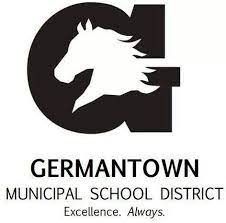 Individualized School Healthcare Plan (ISHP)Please attach applicable procedure and physician’s orders to this ISHPStudent Name:Student Name:DOB/ID #:DOB/ID #:Date:Date:School Site:Rm. #School Phone:School Phone:Physician Information:Physician Information:Physician Information:Physician Information:Physician Information:Physician Information:Physician Information:Physician Information:Physician Information:Physician Information:Physician Information:Physician Information:Physician Information:Name: Phone: Phone: Emergency Contacts:Emergency Contacts:Emergency Contacts:Emergency Contacts:Emergency Contacts:Emergency Contacts:Emergency Contacts:Emergency Contacts:Emergency Contacts:Emergency Contacts:Emergency Contacts:Emergency Contacts:Emergency Contacts:NameNameRelationshipRelationshipRelationshipPhonePhonePhonePhonePhonePhonePhonePhone1. 1. 2. 2. 3. 3. MEDICAL DIAGNOSIS/PROBLEM AND DESCRIPTION:MEDICAL DIAGNOSIS/PROBLEM AND DESCRIPTION:MEDICAL DIAGNOSIS/PROBLEM AND DESCRIPTION:MEDICAL DIAGNOSIS/PROBLEM AND DESCRIPTION:MEDICAL DIAGNOSIS/PROBLEM AND DESCRIPTION:MEDICAL DIAGNOSIS/PROBLEM AND DESCRIPTION:MEDICAL DIAGNOSIS/PROBLEM AND DESCRIPTION:MEDICAL DIAGNOSIS/PROBLEM AND DESCRIPTION:MEDICAL DIAGNOSIS/PROBLEM AND DESCRIPTION:MEDICAL DIAGNOSIS/PROBLEM AND DESCRIPTION:MEDICAL DIAGNOSIS/PROBLEM AND DESCRIPTION:MEDICAL DIAGNOSIS/PROBLEM AND DESCRIPTION:MEDICAL DIAGNOSIS/PROBLEM AND DESCRIPTION:Trisomy 21 (Down’s Syndrome) is a chromosomal disorder. Children with this disorder can be characterized with some degree of mental retardation, slanting eyes, protruding tongue, small stature, decreased muscle tone and a flat nasal bridge.  Serious health concerns are not uncommon such as congenital heart disease, respiratory infections, vision problems, dry skin, hearing loss, obesity resulting from low muscle tone and low activity level, and possible spinal instability.Trisomy 21 (Down’s Syndrome) is a chromosomal disorder. Children with this disorder can be characterized with some degree of mental retardation, slanting eyes, protruding tongue, small stature, decreased muscle tone and a flat nasal bridge.  Serious health concerns are not uncommon such as congenital heart disease, respiratory infections, vision problems, dry skin, hearing loss, obesity resulting from low muscle tone and low activity level, and possible spinal instability.Trisomy 21 (Down’s Syndrome) is a chromosomal disorder. Children with this disorder can be characterized with some degree of mental retardation, slanting eyes, protruding tongue, small stature, decreased muscle tone and a flat nasal bridge.  Serious health concerns are not uncommon such as congenital heart disease, respiratory infections, vision problems, dry skin, hearing loss, obesity resulting from low muscle tone and low activity level, and possible spinal instability.Trisomy 21 (Down’s Syndrome) is a chromosomal disorder. Children with this disorder can be characterized with some degree of mental retardation, slanting eyes, protruding tongue, small stature, decreased muscle tone and a flat nasal bridge.  Serious health concerns are not uncommon such as congenital heart disease, respiratory infections, vision problems, dry skin, hearing loss, obesity resulting from low muscle tone and low activity level, and possible spinal instability.Trisomy 21 (Down’s Syndrome) is a chromosomal disorder. Children with this disorder can be characterized with some degree of mental retardation, slanting eyes, protruding tongue, small stature, decreased muscle tone and a flat nasal bridge.  Serious health concerns are not uncommon such as congenital heart disease, respiratory infections, vision problems, dry skin, hearing loss, obesity resulting from low muscle tone and low activity level, and possible spinal instability.Trisomy 21 (Down’s Syndrome) is a chromosomal disorder. Children with this disorder can be characterized with some degree of mental retardation, slanting eyes, protruding tongue, small stature, decreased muscle tone and a flat nasal bridge.  Serious health concerns are not uncommon such as congenital heart disease, respiratory infections, vision problems, dry skin, hearing loss, obesity resulting from low muscle tone and low activity level, and possible spinal instability.Trisomy 21 (Down’s Syndrome) is a chromosomal disorder. Children with this disorder can be characterized with some degree of mental retardation, slanting eyes, protruding tongue, small stature, decreased muscle tone and a flat nasal bridge.  Serious health concerns are not uncommon such as congenital heart disease, respiratory infections, vision problems, dry skin, hearing loss, obesity resulting from low muscle tone and low activity level, and possible spinal instability.Trisomy 21 (Down’s Syndrome) is a chromosomal disorder. Children with this disorder can be characterized with some degree of mental retardation, slanting eyes, protruding tongue, small stature, decreased muscle tone and a flat nasal bridge.  Serious health concerns are not uncommon such as congenital heart disease, respiratory infections, vision problems, dry skin, hearing loss, obesity resulting from low muscle tone and low activity level, and possible spinal instability.Trisomy 21 (Down’s Syndrome) is a chromosomal disorder. Children with this disorder can be characterized with some degree of mental retardation, slanting eyes, protruding tongue, small stature, decreased muscle tone and a flat nasal bridge.  Serious health concerns are not uncommon such as congenital heart disease, respiratory infections, vision problems, dry skin, hearing loss, obesity resulting from low muscle tone and low activity level, and possible spinal instability.Trisomy 21 (Down’s Syndrome) is a chromosomal disorder. Children with this disorder can be characterized with some degree of mental retardation, slanting eyes, protruding tongue, small stature, decreased muscle tone and a flat nasal bridge.  Serious health concerns are not uncommon such as congenital heart disease, respiratory infections, vision problems, dry skin, hearing loss, obesity resulting from low muscle tone and low activity level, and possible spinal instability.Trisomy 21 (Down’s Syndrome) is a chromosomal disorder. Children with this disorder can be characterized with some degree of mental retardation, slanting eyes, protruding tongue, small stature, decreased muscle tone and a flat nasal bridge.  Serious health concerns are not uncommon such as congenital heart disease, respiratory infections, vision problems, dry skin, hearing loss, obesity resulting from low muscle tone and low activity level, and possible spinal instability.Trisomy 21 (Down’s Syndrome) is a chromosomal disorder. Children with this disorder can be characterized with some degree of mental retardation, slanting eyes, protruding tongue, small stature, decreased muscle tone and a flat nasal bridge.  Serious health concerns are not uncommon such as congenital heart disease, respiratory infections, vision problems, dry skin, hearing loss, obesity resulting from low muscle tone and low activity level, and possible spinal instability.Trisomy 21 (Down’s Syndrome) is a chromosomal disorder. Children with this disorder can be characterized with some degree of mental retardation, slanting eyes, protruding tongue, small stature, decreased muscle tone and a flat nasal bridge.  Serious health concerns are not uncommon such as congenital heart disease, respiratory infections, vision problems, dry skin, hearing loss, obesity resulting from low muscle tone and low activity level, and possible spinal instability.SYMPTOMS TO WATCH FOR:SYMPTOMS TO WATCH FOR:SYMPTOMS TO WATCH FOR:SYMPTOMS TO WATCH FOR:SYMPTOMS TO WATCH FOR:SYMPTOMS TO WATCH FOR:SYMPTOMS TO WATCH FOR:SYMPTOMS TO WATCH FOR:SYMPTOMS TO WATCH FOR:SYMPTOMS TO WATCH FOR:SYMPTOMS TO WATCH FOR:SYMPTOMS TO WATCH FOR:SYMPTOMS TO WATCH FOR:Obesity, possible injury due to poor vision and poor muscle tone, possible respiratory infection, possible compromised immune system due to cardiac disease.Obesity, possible injury due to poor vision and poor muscle tone, possible respiratory infection, possible compromised immune system due to cardiac disease.Obesity, possible injury due to poor vision and poor muscle tone, possible respiratory infection, possible compromised immune system due to cardiac disease.Obesity, possible injury due to poor vision and poor muscle tone, possible respiratory infection, possible compromised immune system due to cardiac disease.Obesity, possible injury due to poor vision and poor muscle tone, possible respiratory infection, possible compromised immune system due to cardiac disease.Obesity, possible injury due to poor vision and poor muscle tone, possible respiratory infection, possible compromised immune system due to cardiac disease.Obesity, possible injury due to poor vision and poor muscle tone, possible respiratory infection, possible compromised immune system due to cardiac disease.Obesity, possible injury due to poor vision and poor muscle tone, possible respiratory infection, possible compromised immune system due to cardiac disease.Obesity, possible injury due to poor vision and poor muscle tone, possible respiratory infection, possible compromised immune system due to cardiac disease.Obesity, possible injury due to poor vision and poor muscle tone, possible respiratory infection, possible compromised immune system due to cardiac disease.Obesity, possible injury due to poor vision and poor muscle tone, possible respiratory infection, possible compromised immune system due to cardiac disease.Obesity, possible injury due to poor vision and poor muscle tone, possible respiratory infection, possible compromised immune system due to cardiac disease.Obesity, possible injury due to poor vision and poor muscle tone, possible respiratory infection, possible compromised immune system due to cardiac disease.HEALTH CARE ACTION PLAN:HEALTH CARE ACTION PLAN:HEALTH CARE ACTION PLAN:HEALTH CARE ACTION PLAN:HEALTH CARE ACTION PLAN:HEALTH CARE ACTION PLAN:HEALTH CARE ACTION PLAN:HEALTH CARE ACTION PLAN:HEALTH CARE ACTION PLAN:HEALTH CARE ACTION PLAN:HEALTH CARE ACTION PLAN:HEALTH CARE ACTION PLAN:HEALTH CARE ACTION PLAN:Council parents, student and classroom staff the importance of proper nutrition and limiting non-nutritious foods.Student will safely participate in appropriate level of physical activityActivity intolerance due to cardiac disease.  Student will have a medical note addressing any limitations for exercise and this information will be communicated to student’s academic and physical education team.Nurse will assess for signs of illness and respiratory distress.  Administer medications as ordered.Staff will be cognizant of student’s medications and their side effects. This information will be communicated with to the student’s academic and physical education team.Infection control measures will be reviewed with staff in order to provide a safe classroom environment.Council parents, student and classroom staff the importance of proper nutrition and limiting non-nutritious foods.Student will safely participate in appropriate level of physical activityActivity intolerance due to cardiac disease.  Student will have a medical note addressing any limitations for exercise and this information will be communicated to student’s academic and physical education team.Nurse will assess for signs of illness and respiratory distress.  Administer medications as ordered.Staff will be cognizant of student’s medications and their side effects. This information will be communicated with to the student’s academic and physical education team.Infection control measures will be reviewed with staff in order to provide a safe classroom environment.Council parents, student and classroom staff the importance of proper nutrition and limiting non-nutritious foods.Student will safely participate in appropriate level of physical activityActivity intolerance due to cardiac disease.  Student will have a medical note addressing any limitations for exercise and this information will be communicated to student’s academic and physical education team.Nurse will assess for signs of illness and respiratory distress.  Administer medications as ordered.Staff will be cognizant of student’s medications and their side effects. This information will be communicated with to the student’s academic and physical education team.Infection control measures will be reviewed with staff in order to provide a safe classroom environment.Council parents, student and classroom staff the importance of proper nutrition and limiting non-nutritious foods.Student will safely participate in appropriate level of physical activityActivity intolerance due to cardiac disease.  Student will have a medical note addressing any limitations for exercise and this information will be communicated to student’s academic and physical education team.Nurse will assess for signs of illness and respiratory distress.  Administer medications as ordered.Staff will be cognizant of student’s medications and their side effects. This information will be communicated with to the student’s academic and physical education team.Infection control measures will be reviewed with staff in order to provide a safe classroom environment.Council parents, student and classroom staff the importance of proper nutrition and limiting non-nutritious foods.Student will safely participate in appropriate level of physical activityActivity intolerance due to cardiac disease.  Student will have a medical note addressing any limitations for exercise and this information will be communicated to student’s academic and physical education team.Nurse will assess for signs of illness and respiratory distress.  Administer medications as ordered.Staff will be cognizant of student’s medications and their side effects. This information will be communicated with to the student’s academic and physical education team.Infection control measures will be reviewed with staff in order to provide a safe classroom environment.Council parents, student and classroom staff the importance of proper nutrition and limiting non-nutritious foods.Student will safely participate in appropriate level of physical activityActivity intolerance due to cardiac disease.  Student will have a medical note addressing any limitations for exercise and this information will be communicated to student’s academic and physical education team.Nurse will assess for signs of illness and respiratory distress.  Administer medications as ordered.Staff will be cognizant of student’s medications and their side effects. This information will be communicated with to the student’s academic and physical education team.Infection control measures will be reviewed with staff in order to provide a safe classroom environment.Council parents, student and classroom staff the importance of proper nutrition and limiting non-nutritious foods.Student will safely participate in appropriate level of physical activityActivity intolerance due to cardiac disease.  Student will have a medical note addressing any limitations for exercise and this information will be communicated to student’s academic and physical education team.Nurse will assess for signs of illness and respiratory distress.  Administer medications as ordered.Staff will be cognizant of student’s medications and their side effects. This information will be communicated with to the student’s academic and physical education team.Infection control measures will be reviewed with staff in order to provide a safe classroom environment.Council parents, student and classroom staff the importance of proper nutrition and limiting non-nutritious foods.Student will safely participate in appropriate level of physical activityActivity intolerance due to cardiac disease.  Student will have a medical note addressing any limitations for exercise and this information will be communicated to student’s academic and physical education team.Nurse will assess for signs of illness and respiratory distress.  Administer medications as ordered.Staff will be cognizant of student’s medications and their side effects. This information will be communicated with to the student’s academic and physical education team.Infection control measures will be reviewed with staff in order to provide a safe classroom environment.Council parents, student and classroom staff the importance of proper nutrition and limiting non-nutritious foods.Student will safely participate in appropriate level of physical activityActivity intolerance due to cardiac disease.  Student will have a medical note addressing any limitations for exercise and this information will be communicated to student’s academic and physical education team.Nurse will assess for signs of illness and respiratory distress.  Administer medications as ordered.Staff will be cognizant of student’s medications and their side effects. This information will be communicated with to the student’s academic and physical education team.Infection control measures will be reviewed with staff in order to provide a safe classroom environment.Council parents, student and classroom staff the importance of proper nutrition and limiting non-nutritious foods.Student will safely participate in appropriate level of physical activityActivity intolerance due to cardiac disease.  Student will have a medical note addressing any limitations for exercise and this information will be communicated to student’s academic and physical education team.Nurse will assess for signs of illness and respiratory distress.  Administer medications as ordered.Staff will be cognizant of student’s medications and their side effects. This information will be communicated with to the student’s academic and physical education team.Infection control measures will be reviewed with staff in order to provide a safe classroom environment.Council parents, student and classroom staff the importance of proper nutrition and limiting non-nutritious foods.Student will safely participate in appropriate level of physical activityActivity intolerance due to cardiac disease.  Student will have a medical note addressing any limitations for exercise and this information will be communicated to student’s academic and physical education team.Nurse will assess for signs of illness and respiratory distress.  Administer medications as ordered.Staff will be cognizant of student’s medications and their side effects. This information will be communicated with to the student’s academic and physical education team.Infection control measures will be reviewed with staff in order to provide a safe classroom environment.Council parents, student and classroom staff the importance of proper nutrition and limiting non-nutritious foods.Student will safely participate in appropriate level of physical activityActivity intolerance due to cardiac disease.  Student will have a medical note addressing any limitations for exercise and this information will be communicated to student’s academic and physical education team.Nurse will assess for signs of illness and respiratory distress.  Administer medications as ordered.Staff will be cognizant of student’s medications and their side effects. This information will be communicated with to the student’s academic and physical education team.Infection control measures will be reviewed with staff in order to provide a safe classroom environment.Council parents, student and classroom staff the importance of proper nutrition and limiting non-nutritious foods.Student will safely participate in appropriate level of physical activityActivity intolerance due to cardiac disease.  Student will have a medical note addressing any limitations for exercise and this information will be communicated to student’s academic and physical education team.Nurse will assess for signs of illness and respiratory distress.  Administer medications as ordered.Staff will be cognizant of student’s medications and their side effects. This information will be communicated with to the student’s academic and physical education team.Infection control measures will be reviewed with staff in order to provide a safe classroom environment.STUDENT ATTENDANCESTUDENT ATTENDANCESTUDENT ATTENDANCESTUDENT ATTENDANCESTUDENT ATTENDANCESTUDENT ATTENDANCESTUDENT ATTENDANCESTUDENT ATTENDANCESTUDENT ATTENDANCESTUDENT ATTENDANCESTUDENT ATTENDANCESTUDENT ATTENDANCESTUDENT ATTENDANCE No Concerns              Concerning Absenteeism (5 – 9.9%)          	Chronic Absenteeism (> 10%)INTERVENTIONS Parent/Guardian Contact		 Attendance letter HIPAA/MD Contact			 Medical Referral Teacher(s) Collaboration		 SART/SARB No Concerns              Concerning Absenteeism (5 – 9.9%)          	Chronic Absenteeism (> 10%)INTERVENTIONS Parent/Guardian Contact		 Attendance letter HIPAA/MD Contact			 Medical Referral Teacher(s) Collaboration		 SART/SARB No Concerns              Concerning Absenteeism (5 – 9.9%)          	Chronic Absenteeism (> 10%)INTERVENTIONS Parent/Guardian Contact		 Attendance letter HIPAA/MD Contact			 Medical Referral Teacher(s) Collaboration		 SART/SARB No Concerns              Concerning Absenteeism (5 – 9.9%)          	Chronic Absenteeism (> 10%)INTERVENTIONS Parent/Guardian Contact		 Attendance letter HIPAA/MD Contact			 Medical Referral Teacher(s) Collaboration		 SART/SARB No Concerns              Concerning Absenteeism (5 – 9.9%)          	Chronic Absenteeism (> 10%)INTERVENTIONS Parent/Guardian Contact		 Attendance letter HIPAA/MD Contact			 Medical Referral Teacher(s) Collaboration		 SART/SARB No Concerns              Concerning Absenteeism (5 – 9.9%)          	Chronic Absenteeism (> 10%)INTERVENTIONS Parent/Guardian Contact		 Attendance letter HIPAA/MD Contact			 Medical Referral Teacher(s) Collaboration		 SART/SARB No Concerns              Concerning Absenteeism (5 – 9.9%)          	Chronic Absenteeism (> 10%)INTERVENTIONS Parent/Guardian Contact		 Attendance letter HIPAA/MD Contact			 Medical Referral Teacher(s) Collaboration		 SART/SARB No Concerns              Concerning Absenteeism (5 – 9.9%)          	Chronic Absenteeism (> 10%)INTERVENTIONS Parent/Guardian Contact		 Attendance letter HIPAA/MD Contact			 Medical Referral Teacher(s) Collaboration		 SART/SARB No Concerns              Concerning Absenteeism (5 – 9.9%)          	Chronic Absenteeism (> 10%)INTERVENTIONS Parent/Guardian Contact		 Attendance letter HIPAA/MD Contact			 Medical Referral Teacher(s) Collaboration		 SART/SARB No Concerns              Concerning Absenteeism (5 – 9.9%)          	Chronic Absenteeism (> 10%)INTERVENTIONS Parent/Guardian Contact		 Attendance letter HIPAA/MD Contact			 Medical Referral Teacher(s) Collaboration		 SART/SARB No Concerns              Concerning Absenteeism (5 – 9.9%)          	Chronic Absenteeism (> 10%)INTERVENTIONS Parent/Guardian Contact		 Attendance letter HIPAA/MD Contact			 Medical Referral Teacher(s) Collaboration		 SART/SARB No Concerns              Concerning Absenteeism (5 – 9.9%)          	Chronic Absenteeism (> 10%)INTERVENTIONS Parent/Guardian Contact		 Attendance letter HIPAA/MD Contact			 Medical Referral Teacher(s) Collaboration		 SART/SARB No Concerns              Concerning Absenteeism (5 – 9.9%)          	Chronic Absenteeism (> 10%)INTERVENTIONS Parent/Guardian Contact		 Attendance letter HIPAA/MD Contact			 Medical Referral Teacher(s) Collaboration		 SART/SARBIN THE EVENT OF AN EMERGENCY EVACUATIONIN THE EVENT OF AN EMERGENCY EVACUATIONIN THE EVENT OF AN EMERGENCY EVACUATIONIN THE EVENT OF AN EMERGENCY EVACUATIONIN THE EVENT OF AN EMERGENCY EVACUATIONIN THE EVENT OF AN EMERGENCY EVACUATIONIN THE EVENT OF AN EMERGENCY EVACUATIONIN THE EVENT OF AN EMERGENCY EVACUATIONIN THE EVENT OF AN EMERGENCY EVACUATIONIN THE EVENT OF AN EMERGENCY EVACUATIONIN THE EVENT OF AN EMERGENCY EVACUATIONIN THE EVENT OF AN EMERGENCY EVACUATIONIN THE EVENT OF AN EMERGENCY EVACUATIONThe following designated and trained staff member(s):         should have access to a communication device and are responsible for assuring that the student’s medication and emergency plan accompanies him/her to the evacuation command center.The following designated and trained staff member(s):         are responsible to evacuate the student following the pre-determined (attached) path of travel. If the student is unable to ambulate or utilize his/her powerchair/wheelchair, then the Med-Sled must be used to evacuate. The Med Sled is located: The following designated and trained staff member(s):         should have access to a communication device and are responsible for assuring that the student’s medication and emergency plan accompanies him/her to the evacuation command center.The following designated and trained staff member(s):         are responsible to evacuate the student following the pre-determined (attached) path of travel. If the student is unable to ambulate or utilize his/her powerchair/wheelchair, then the Med-Sled must be used to evacuate. The Med Sled is located: The following designated and trained staff member(s):         should have access to a communication device and are responsible for assuring that the student’s medication and emergency plan accompanies him/her to the evacuation command center.The following designated and trained staff member(s):         are responsible to evacuate the student following the pre-determined (attached) path of travel. If the student is unable to ambulate or utilize his/her powerchair/wheelchair, then the Med-Sled must be used to evacuate. The Med Sled is located: The following designated and trained staff member(s):         should have access to a communication device and are responsible for assuring that the student’s medication and emergency plan accompanies him/her to the evacuation command center.The following designated and trained staff member(s):         are responsible to evacuate the student following the pre-determined (attached) path of travel. If the student is unable to ambulate or utilize his/her powerchair/wheelchair, then the Med-Sled must be used to evacuate. The Med Sled is located: The following designated and trained staff member(s):         should have access to a communication device and are responsible for assuring that the student’s medication and emergency plan accompanies him/her to the evacuation command center.The following designated and trained staff member(s):         are responsible to evacuate the student following the pre-determined (attached) path of travel. If the student is unable to ambulate or utilize his/her powerchair/wheelchair, then the Med-Sled must be used to evacuate. The Med Sled is located: The following designated and trained staff member(s):         should have access to a communication device and are responsible for assuring that the student’s medication and emergency plan accompanies him/her to the evacuation command center.The following designated and trained staff member(s):         are responsible to evacuate the student following the pre-determined (attached) path of travel. If the student is unable to ambulate or utilize his/her powerchair/wheelchair, then the Med-Sled must be used to evacuate. The Med Sled is located: The following designated and trained staff member(s):         should have access to a communication device and are responsible for assuring that the student’s medication and emergency plan accompanies him/her to the evacuation command center.The following designated and trained staff member(s):         are responsible to evacuate the student following the pre-determined (attached) path of travel. If the student is unable to ambulate or utilize his/her powerchair/wheelchair, then the Med-Sled must be used to evacuate. The Med Sled is located: The following designated and trained staff member(s):         should have access to a communication device and are responsible for assuring that the student’s medication and emergency plan accompanies him/her to the evacuation command center.The following designated and trained staff member(s):         are responsible to evacuate the student following the pre-determined (attached) path of travel. If the student is unable to ambulate or utilize his/her powerchair/wheelchair, then the Med-Sled must be used to evacuate. The Med Sled is located: The following designated and trained staff member(s):         should have access to a communication device and are responsible for assuring that the student’s medication and emergency plan accompanies him/her to the evacuation command center.The following designated and trained staff member(s):         are responsible to evacuate the student following the pre-determined (attached) path of travel. If the student is unable to ambulate or utilize his/her powerchair/wheelchair, then the Med-Sled must be used to evacuate. The Med Sled is located: The following designated and trained staff member(s):         should have access to a communication device and are responsible for assuring that the student’s medication and emergency plan accompanies him/her to the evacuation command center.The following designated and trained staff member(s):         are responsible to evacuate the student following the pre-determined (attached) path of travel. If the student is unable to ambulate or utilize his/her powerchair/wheelchair, then the Med-Sled must be used to evacuate. The Med Sled is located: The following designated and trained staff member(s):         should have access to a communication device and are responsible for assuring that the student’s medication and emergency plan accompanies him/her to the evacuation command center.The following designated and trained staff member(s):         are responsible to evacuate the student following the pre-determined (attached) path of travel. If the student is unable to ambulate or utilize his/her powerchair/wheelchair, then the Med-Sled must be used to evacuate. The Med Sled is located: The following designated and trained staff member(s):         should have access to a communication device and are responsible for assuring that the student’s medication and emergency plan accompanies him/her to the evacuation command center.The following designated and trained staff member(s):         are responsible to evacuate the student following the pre-determined (attached) path of travel. If the student is unable to ambulate or utilize his/her powerchair/wheelchair, then the Med-Sled must be used to evacuate. The Med Sled is located: The following designated and trained staff member(s):         should have access to a communication device and are responsible for assuring that the student’s medication and emergency plan accompanies him/her to the evacuation command center.The following designated and trained staff member(s):         are responsible to evacuate the student following the pre-determined (attached) path of travel. If the student is unable to ambulate or utilize his/her powerchair/wheelchair, then the Med-Sled must be used to evacuate. The Med Sled is located: DESIGNATED STAFF:DESIGNATED STAFF:DESIGNATED STAFF:DESIGNATED STAFF:DESIGNATED STAFF:DESIGNATED STAFF:DESIGNATED STAFF:DESIGNATED STAFF:DESIGNATED STAFF:DESIGNATED STAFF:DESIGNATED STAFF:DESIGNATED STAFF:DESIGNATED STAFF:NameNameNameTraining DateNameNameNameNameNameNameNameNameTraining Date1. 1. 1. 4. 4. 4. 4. 4. 4. 4. 4. 2. 2. 2. 5. 5. 5. 5. 5. 5. 5. 5. 3. 3. 3. 6. 6. 6. 6. 6. 6. 6. 6. DISTRIBUTION DATE(S):DISTRIBUTION DATE(S):DISTRIBUTION DATE(S):DISTRIBUTION DATE(S):DISTRIBUTION DATE(S):DISTRIBUTION DATE(S):DISTRIBUTION DATE(S):DISTRIBUTION DATE(S):DISTRIBUTION DATE(S):DISTRIBUTION DATE(S):DISTRIBUTION DATE(S):DISTRIBUTION DATE(S):DISTRIBUTION DATE(S): Principal PrincipalDate Parent/Guardian Parent/Guardian Parent/Guardian Parent/Guardian Parent/Guardian Parent/GuardianDateDate Teacher (Put copy in sub folder) Teacher (Put copy in sub folder)Date Other OtherDateDateSchool Nurse SignatureDateParent/Guardian SignatureParent/Guardian SignatureDate